Gathering Information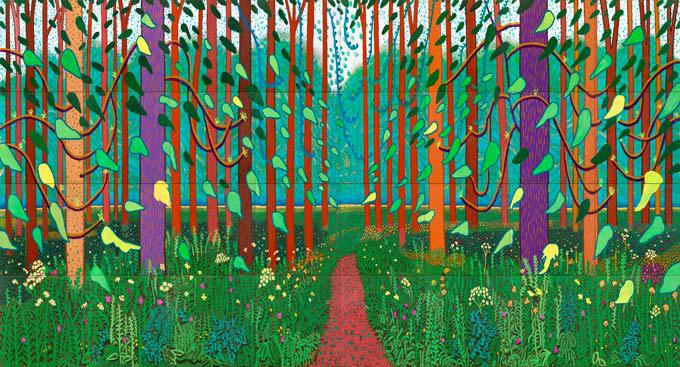 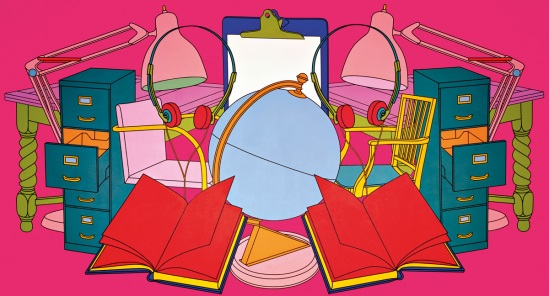 